Default Report
Employer Survey
December 11th 2019, 1:16 pm MST
Q1 - Millersville’s graduates/teachers know the content they plan to teach.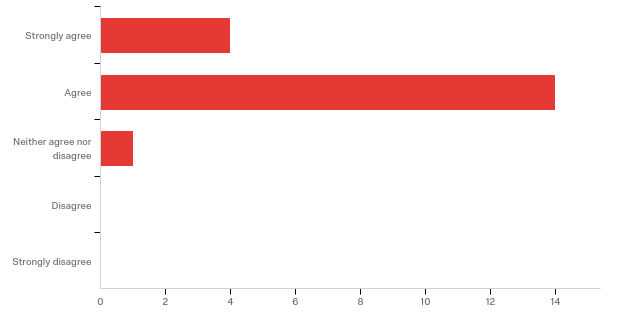 Q2 - Millersville’ graduates/teachers can explain important  concepts required by professional standards at all levels.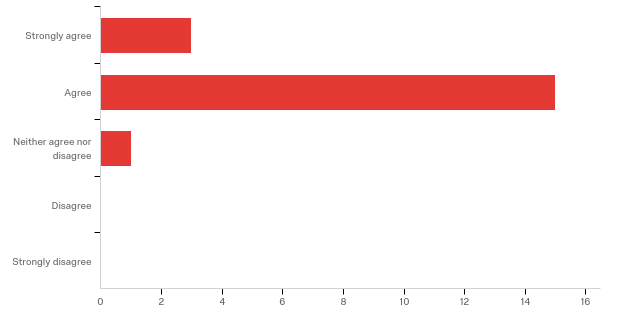 Q3 - Millersville’s graduates/teachers develop instructional plans based on professional standards.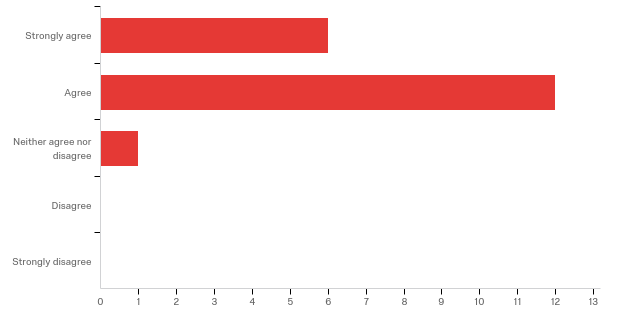 Q4 - Millersville’s graduates/teachers facilitate student learning of the content through presentation of the content in meaningful ways.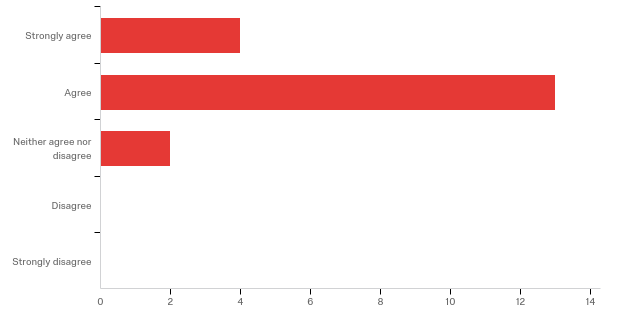 Q5 - Millersville’s graduates/teachers facilitate student learning of content through the integration of technology.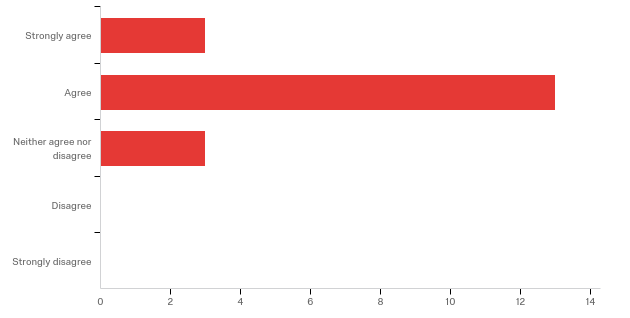 Q6 - Millersville’s graduates/teachers present the content to students in challenging, clear ways.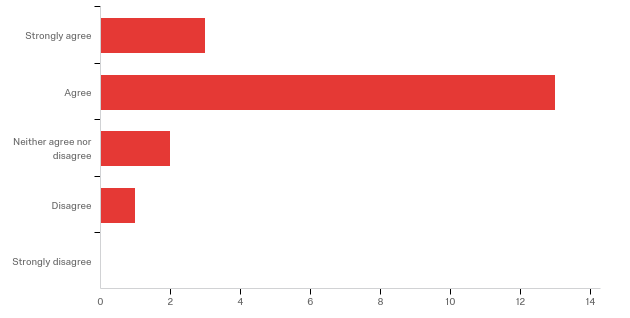 Q7 - When planning instruction, Millersville’s graduates/teachers consider the school, family, and community contexts.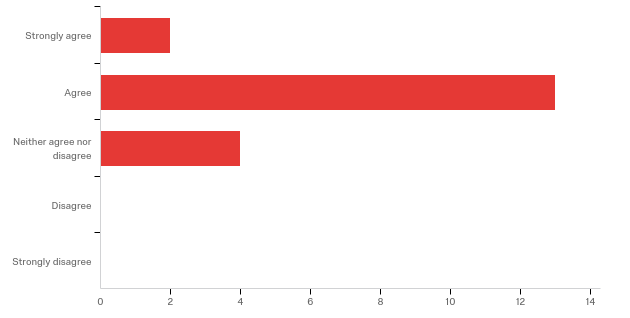 Q8 - Millersville’s graduates/teachers consider the prior experience of students to develop meaningful learning experiences.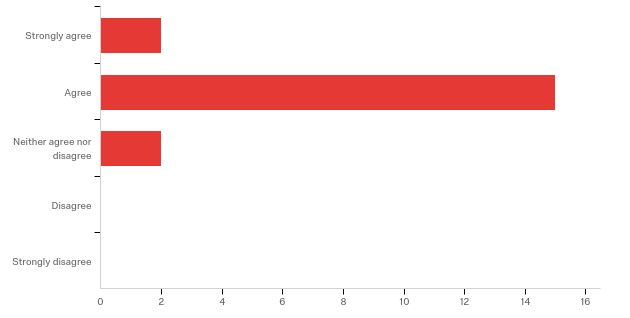 Q9 - Millersville’s graduates/teachers are able to incorporate new information into their practice as appropriate to meet the needs of all studentsQ10 - Millersville’s graduates/teachers assess student learning to gauge their instructional impact on the P12 learner.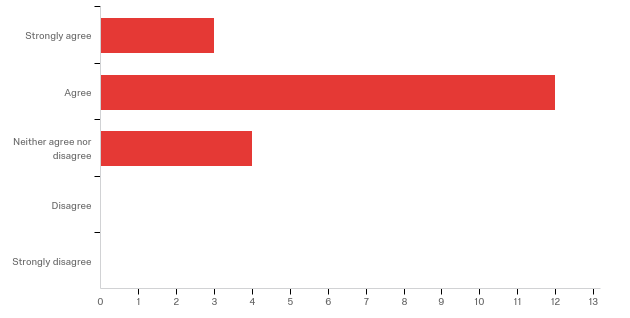 Q11 - Millersville’s graduates/teachers make appropriate adjustments to instruction with data driven decisions for instruction by utilizing technology.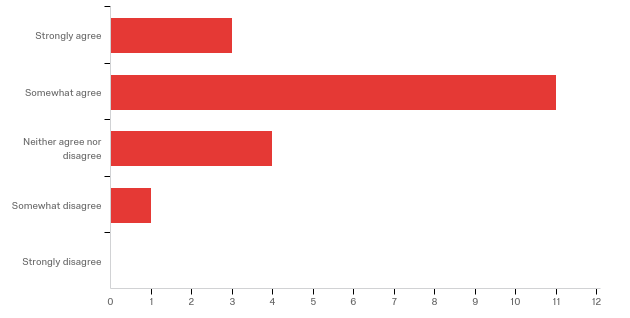 Q12 - Millersville’s graduates/teachers are familiar with the ethical professional behaviors (dispositions) delineated in professional standards.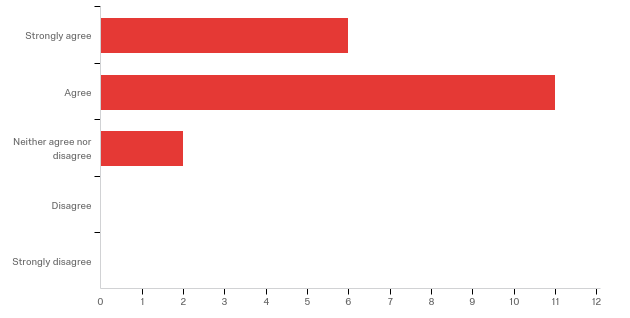 Q13 - Millersville’s graduates/teachers recognize when their own professional behaviors may need to be adjusted to meet their planned goals.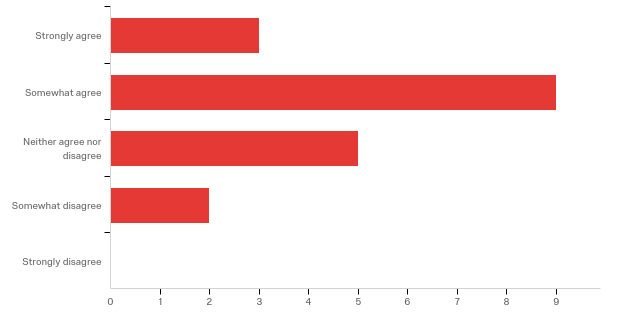 Q14 - Millersville’s graduates/teachers demonstrate behaviors that encourage self-directed learning.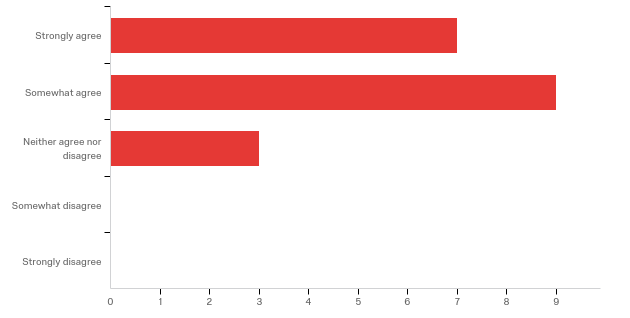 Q15 - Millersville’s graduates/teachers demonstrate behaviors that create caring, supportive learning environments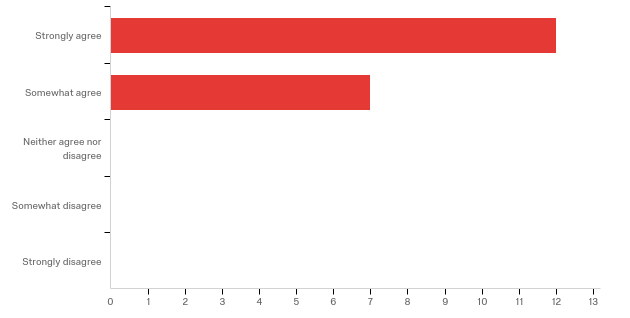 Q16 - Millersville’s graduates/teachers demonstrate classroom behaviors that are consistent with the belief that all students can learn.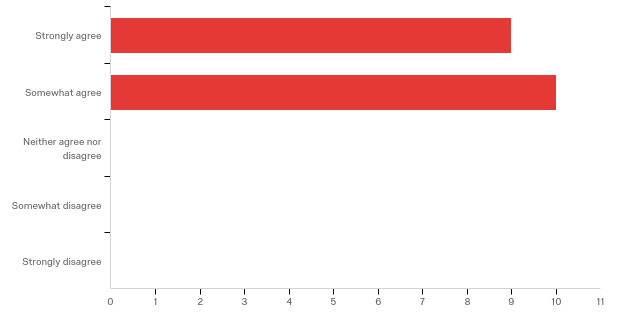 Q17 - Millersville’s graduates/teachers are able to incorporate new information into their practice as appropriate to meet the needs of all students.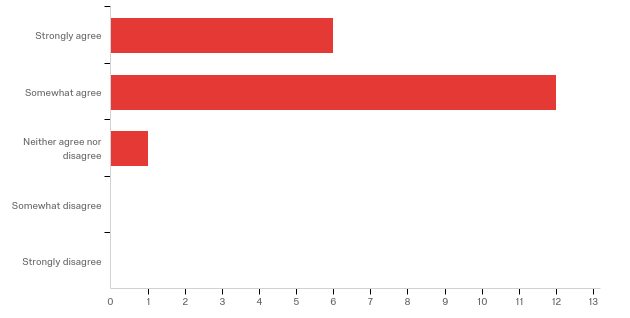 Q18 - Click to write the question text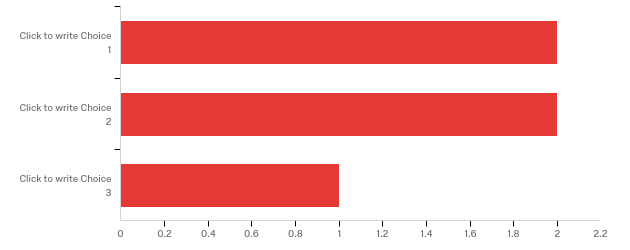 Q20 - Millersville graduates/teachers actively collaborate with all  shareholder groups.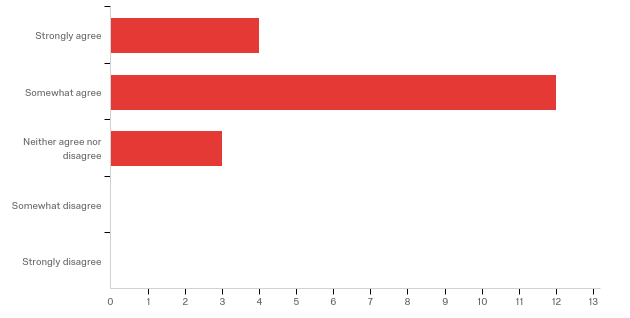 #FieldMinimumMaximumMeanStd DeviationVarianceCount1Millersville’s graduates/teachers know the content they plan to teach.1.003.001.840.490.2419#Answer%Count1Strongly agree21.05%42Agree73.68%143Neither agree nor disagree5.26%14Disagree0.00%05Strongly disagree0.00%0Total100%19#FieldMinimumMaximumMeanStd DeviationVarianceCount1Millersville’ graduates/teachers can explain important  concepts required by professional standards at all levels.1.003.001.890.450.2019#Answer%Count1Strongly agree15.79%32Agree78.95%153Neither agree nor disagree5.26%14Disagree0.00%05Strongly disagree0.00%0Total100%19#FieldMinimumMaximumMeanStd DeviationVarianceCount1Millersville’s graduates/teachers develop instructional plans based on professional standards.1.003.001.740.550.3019#Answer%Count1Strongly agree31.58%62Agree63.16%123Neither agree nor disagree5.26%14Disagree0.00%05Strongly disagree0.00%0Total100%19#FieldMinimumMaximumMeanStd DeviationVarianceCount1Millersville’s graduates/teachers facilitate student learning of the content through presentation of the content in meaningful ways.1.003.001.890.550.3019#Answer%Count1Strongly agree21.05%42Agree68.42%133Neither agree nor disagree10.53%24Disagree0.00%05Strongly disagree0.00%0Total100%19#FieldMinimumMaximumMeanStd DeviationVarianceCount1Millersville’s graduates/teachers facilitate student learning of content through the integration of technology.1.003.002.000.560.3219#Answer%Count1Strongly agree15.79%32Agree68.42%133Neither agree nor disagree15.79%34Disagree0.00%05Strongly disagree0.00%0Total100%19#FieldMinimumMaximumMeanStd DeviationVarianceCount1Millersville’s graduates/teachers present the content to students in challenging, clear ways.1.004.002.050.690.4719#Answer%Count1Strongly agree15.79%32Agree68.42%133Neither agree nor disagree10.53%24Disagree5.26%15Strongly disagree0.00%0Total100%19#FieldMinimumMaximumMeanStd DeviationVarianceCount1When planning instruction, Millersville’s graduates/teachers consider the school, family, and community contexts.1.003.002.110.550.3019#Answer%Count1Strongly agree10.53%22Agree68.42%133Neither agree nor disagree21.05%44Disagree0.00%05Strongly disagree0.00%0Total100%19#FieldMinimumMaximumMeanStd DeviationVarianceCount1Millersville’s graduates/teachers consider the prior experience of students to develop meaningful learning experiences.1.003.002.000.460.2119#Answer%Count1Strongly agree10.53%22Agree78.95%153Neither agree nor disagree10.53%24Disagree0.00%05Strongly disagree0.00%0Total100%19#FieldMinimumMaximumMeanStd DeviationVarianceCount1Millersville’s graduates/teachers are able to incorporate new information into their practice as appropriate to meet the needs of all students1.003.001.890.450.2019#Answer%Count1Strongly agree15.79%32Agree78.95%153Neither agree nor disagree5.26%14Disagree0.00%05Strongly disagree0.00%0Total100%19#FieldMinimumMaximumMeanStd DeviationVarianceCount1Millersville’s graduates/teachers assess student learning to gauge their instructional impact on the P12 learner.1.003.002.050.600.3719#Answer%Count1Strongly agree15.79%32Agree63.16%123Neither agree nor disagree21.05%44Disagree0.00%05Strongly disagree0.00%0Total100%19#FieldMinimumMaximumMeanStd DeviationVarianceCount1Millersville’s graduates/teachers make appropriate adjustments to instruction with data driven decisions for instruction by utilizing technology.1.004.002.160.740.5519#Answer%Count1Strongly agree15.79%32Somewhat agree57.89%113Neither agree nor disagree21.05%44Somewhat disagree5.26%15Strongly disagree0.00%0Total100%19#FieldMinimumMaximumMeanStd DeviationVarianceCount1Millersville’s graduates/teachers are familiar with the ethical professional behaviors (dispositions) delineated in professional standards.1.003.001.790.610.3819#Answer%Count1Strongly agree31.58%62Agree57.89%113Neither agree nor disagree10.53%24Disagree0.00%05Strongly disagree0.00%0Total100%19#FieldMinimumMaximumMeanStd DeviationVarianceCount1Millersville’s graduates/teachers recognize when their own professional behaviors may need to be adjusted to meet their planned goals.1.004.002.320.860.7419#Answer%Count1Strongly agree15.79%32Somewhat agree47.37%93Neither agree nor disagree26.32%54Somewhat disagree10.53%25Strongly disagree0.00%0Total100%19#FieldMinimumMaximumMeanStd DeviationVarianceCount1Millersville’s graduates/teachers demonstrate behaviors that encourage self-directed learning.1.003.001.790.690.4819#Answer%Count1Strongly agree36.84%72Somewhat agree47.37%93Neither agree nor disagree15.79%34Somewhat disagree0.00%05Strongly disagree0.00%0Total100%19#FieldMinimumMaximumMeanStd DeviationVarianceCount1Millersville’s graduates/teachers demonstrate behaviors that create caring, supportive learning environments1.002.001.370.480.2319#Answer%Count1Strongly agree63.16%122Somewhat agree36.84%73Neither agree nor disagree0.00%04Somewhat disagree0.00%05Strongly disagree0.00%0Total100%19#FieldMinimumMaximumMeanStd DeviationVarianceCount1Millersville’s graduates/teachers demonstrate classroom behaviors that are consistent with the belief that all students can learn.1.002.001.530.500.2519#Answer%Count1Strongly agree47.37%92Somewhat agree52.63%103Neither agree nor disagree0.00%04Somewhat disagree0.00%05Strongly disagree0.00%0Total100%19#FieldMinimumMaximumMeanStd DeviationVarianceCount1Millersville’s graduates/teachers are able to incorporate new information into their practice as appropriate to meet the needs of all students.1.003.001.740.550.3019#Answer%Count1Strongly agree31.58%62Somewhat agree63.16%123Neither agree nor disagree5.26%14Somewhat disagree0.00%05Strongly disagree0.00%0Total100%19#FieldMinimumMaximumMeanStd DeviationVarianceCount1Click to write the question text1.003.001.800.750.565#Answer%Count1Click to write Choice 140.00%22Click to write Choice 240.00%23Click to write Choice 320.00%1Total100%5#FieldMinimumMaximumMeanStd DeviationVarianceCount1Millersville graduates/teachers actively collaborate with all  shareholder groups.1.003.001.950.600.3719#Answer%Count1Strongly agree21.05%42Somewhat agree63.16%123Neither agree nor disagree15.79%34Somewhat disagree0.00%05Strongly disagree0.00%0Total100%19